I. PRAKTYKA WYCHOWAWCZO-DYDAKTYCZNA 
W KLASACH I-III (ŚRÓDROCZNA)Rok i semestr studiów: III rok, semestr 6.Czas trwania: 70 godzin.Miejsce realizacji praktyki: klasy I-III szkoły podstawowejDokumentacja praktyki:  1) Dziennik praktyk – Załącznik nr 1.  2) Karta przebiegu praktyki – Załącznik nr 2.  3) Opinia z przebiegu praktyki studenta – Załącznik nr 3.	4) Opinia z przebiegu praktyki - Samoocena studenta – Załącznik nr 4.Załącznik nr 1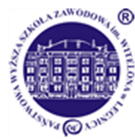 PAŃSTWOWA WYŻSZA SZKOŁA ZAWODOWAim. WITELONA w LEGNICYKierunek: PEDAGOGIKA PRZEDSZKOLNA I WCZESNOSZKOLNA jednolite studia magisterskie - stacjonarneDZIENNIK PRAKTYK...........................................................................................Imię i nazwisko studenta.........................................................Nr albumu                                 ………………………………………………………..………………………………………..Miejsce odbywania  praktyki.......................................................................................Czas trwania praktyki…………………….Rok studiów/semestr..........................................Rok akademickiEFEKTY UCZENIA SIĘ DLA PRAKTYKI ZAWODOWEJPRAKTYKA WYCHOWAWCZO-DYDAKTYCZNAW KLASACH I-IIIImię i nazwisko studenta ………………………………………………………………………………....HARMONOGRAM  PRAKTYKI.………………………………….Podpis studenta ………………………………………………...Data i podpis opiekuna prowadzącego praktykę  Pieczątka placówki	                                                    …………………………………..	                                                    Podpis opiekuna praktyk z uczelniDziennik należy wypełnić elektronicznieZałącznik nr 2	PAŃSTWOWA WYŻSZA SZKOŁA ZAWODOWAim. WITELONA w LEGNICYul. Sejmowa 5A, 59-220 LegnicaImię i nazwisko studenta: .................................................................................................................... Nr albumu: …………..Nazwa i adres placówki: ………………………………………………………………………………………………………..…………………………………………………………………………………………………………………………………….Termin realizacji praktyki: .........................................................................................................................................................*Liczymy średnią tylko wówczas, gdy student otrzyma pozytywne oceny z zakładanych efektów we wszystkich kategoriach. W przypadku 
otrzymania oceny niedostatecznej z zakładanych efektów w kategorii wiedza lub/i umiejętności lub/i kompetencje społeczne student nie zalicza praktyki.       Ocena ogólna z praktyki wystawiona przez opiekuna praktyki w placówce …………………………………………       Skala ocen: 5 (bdb); 4,5 (db plus); 4 (db); 3,5 (dst plus); 3 (dst);  2 (ndst).        ……………………..                                                                                                     …………………………………                          Data                                                      Pieczątka placówki                                               Podpis opiekuna praktyki w placówce    PAŃSTWOWA WYŻSZA SZKOŁA ZAWODOWA im. WITELONA w LEGNICYul. Sejmowa 5a, 59-220 Legnica, tel. 76/723 22 21(22)WERYFIKACJA ZAKŁADANYCH EFEKTÓW UCZENIA SIĘ(Wypełnia opiekun praktyki z uczelni)Po dokonaniu analizy zgodności celów praktyki, założonych efektów uczenia się 
i wykonywanych czynności w placówce stwierdzam, że student osiągnął wszystkie wymagane efekty uczenia się.Do analizy wykorzystano także dodatkowe warunki wskazane do zaliczenia praktyki:*
rozmowę ze studentem, rozmowę z opiekunem praktyk w placówce, inne formy: ……………………………………………………………………………………………………..……………………………………………………………………………………………………..Ocena ogólna z praktyki: .............................................................................Opiekun praktyki z uczelni: …………………………………………………                                                                             (podpis i pieczątka)*właściwe podkreślićZałącznik nr 3OPINIA Z PRZEBIEGU PRAKTYKI STUDENTA(WYPEŁNIA NAUCZYCIEL - OPIEKUN PRAKTYKI)Kierunek: Pedagogika przedszkolna i wczesnoszkolna, jednolite studia magisterskie – stacjonarne, 
rok ………….., semestr ……. Praktyka wychowawczo-dydaktyczna w klasach I-III Imię i nazwisko studenta: ………………………………………………………………………………Miejsce praktyki: .....................................................................................................................................Termin realizacji praktyki: ……………………………………………………………………………1. Student zapoznał się z dokumentacją obowiązującą w placówce w zakresie przewidzianym 
w programie praktyki: a) w pełnym zakresieb) częściowo c) nie zapoznał się 2. Student obserwował zajęcia: a) sumiennie, wnikliwie, z zaangażowaniem b) pobieżnie, bez zaangażowaniac) nie prowadził obserwacji 3. Student potrafił omówić obserwowane zajęcia: a) zajęcia omawiał wyczerpująco, z uwzględnieniem celu obserwacjib) zajęcia omawiał z pomocą opiekuna praktyki c) nie potrafił omówić obserwowanych zajęć4. Student współpracował z nauczycielem – opiekunem praktyki podczas przygotowania i realizacji zajęć: a) chętnie i aktywnie, często wykazując się własną inicjatywąb) zawsze, ale zazwyczaj na prośbę nauczyciela c) niechętnie, nie wykazując zaangażowania  5. Student był zaangażowany w prace na rzecz placówki: a) wykazywał wiele własnej inicjatywy, był chętny i gotowy do pomocy b) podejmował działania na prośbę nauczyciela, wywiązując się z nich właściwiec) nie podejmował działań na rzecz placówki, niechętnie pomagał, nie wywiązywał się 
z powierzonych zadań. 6. Dokumentacja z odbytej praktyki była przygotowana przez studenta: a) sumiennie, kompletnieb) wykazywała niewielkie braki c) niepoprawnie 7. Postawa studenta podczas praktyki: Proszę ocenić w skali 1 – 5 wymienione niżej elementy składające się na postawę studenta, gdzie 
5 oznacza najwyższą wartość. a) punktualność                						1      2      3    4    5 b) kultura słowa                						1      2      3    4    5 c) rzetelne podejście do obowiązków związanych z praktyką        	1      2      3    4    5 d) umiejętność nawiązania kontaktu z dziećmi 				1      2      3    4    5 e) relacje z opiekunem praktyki 					1      2      3    4    58. Dodatkowe uwagi: ………………………………………………………………………………….....…………………………………………………………………………………………………………………………………………………………………………………………………………………………………………………………………………………………………………………………………………………………………………………………………………………………………………………………………………………………………………………………………………………………………Informacja dotycząca frekwencji studenta na praktyce:Liczba dni nieobecnych (w tym nieusprawiedliwionych): ………………………………………………Termin (data) odpracowania nieobecności: ……………………………………………………………...Podpis opiekuna praktyki w placówce: ………………………………………………………………….        pieczątka placówkiZałącznik nr 4OPINIA Z PRZEBIEGU PRAKTYKI – SAMOOCENA STUDENTA(WYPEŁNIA STUDENT)Imię i nazwisko studenta: .................................................................. Nr albumu: ……………..Nazwa i adres placówki: …………………………………………………………………………………Termin realizacji praktyki: ………………………………………………………………………………1. W czasie odbywania praktyki nauczyłam/em się: a) w zakresie wiedzy: …………………………………………………………………………………………………...…………………………………………………………………………………………………...…………………………………………………………………………………………………...b) w zakresie umiejętności: …………………………………………………………………………………………………...…………………………………………………………………………………………………...…………………………………………………………………………………………………...c) w zakresie kompetencji społecznych: …………………………………………………………………………………………………...…………………………………………………………………………………………………...…………………………………………………………………………………………………...d) inne: …………………………………………………………………………………………………...…………………………………………………………………………………………………...…………………………………………………………………………………………………...2. Samoocena postawy studenta: Proszę dokonać samooceny swojej postawy jako praktykanta w skali 1 – 5 w zakresie poniższych elementów, gdzie 5 oznacza najwyższą wartość. a) punktualność                						1      2      3     4    5 b) kultura słowa                						1      2      3     4    5 c) rzetelne podejście do obowiązków związanych z praktyką        	1      2      3     4    5 d) umiejętność nawiązania kontaktu z dziećmi 			1      2      3     4    5 e) relacje z opiekunem praktyki 					1      2      3     4    5Podpis studenta: …………………………………………………….			Kod efektuTreść efektu uczenia sięWIEDZA – student zna i rozumie:WIEDZA – student zna i rozumie:J.1.2.W1.codzienną rolę nauczyciela w organizowaniu środowiska wychowania 
i uczenia się uczniów oraz jego warsztat pracy;J.1.2.W2.kontekstowość, otwartość i zmienność codziennych działań wychowawczych i dydaktycznych nauczyciela.UMIEJĘTNOŚCI – student potrafi:UMIEJĘTNOŚCI – student potrafi:J.1.2.U1.wykorzystać wiedzę pedagogiczną i przedmiotową do samodzielnego planowania i realizowania pracy wychowawczo-dydaktycznej w klasach I–III szkoły podstawowej (w skali rocznej, tygodniowej i dziennej), 
a także projektowania i prowadzenia działań wychowawczo-dydaktycznych w szkole podstawowej;J.1.2.U2.poddać refleksji i ocenić skuteczność swoich działań edukacyjnych pod kątem realizacji celów wychowania i kształcenia oraz stosowanych metod 
i środków dydaktycznych.                                KOMPETENCJE SPOŁECZNE – student jest gotów do:                                KOMPETENCJE SPOŁECZNE – student jest gotów do:J.1.2.K1.rozwijania swojego przygotowania merytorycznego we współpracy 
z nauczycielami i specjalistami.DATALICZBA GODZINZADANIA REALIZOWANE PRZEZ STUDENTAPodpis opiekuna praktyki
 z ramieniaplacówkiKARTA PRZEBIEGU PRAKTYKICykl kształcenia 2020-2025Rok akademicki: ……………….., semestr: 6Kierunek: Pedagogika przedszkolna i wczesnoszkolnastudia jednolite magisterskie – stacjonarnePraktyka wychowawczo-dydaktyczna - śródrocznaW KLASACH I-III SZKOŁY PODSTAWOWEJ - 70 godzinPotwierdzenie uzyskanych efektów uczenia się:Ocena(od 5 do 2)WIEDZA – Student zna i rozumie:codzienną rolę nauczyciela w organizowaniu środowiska wychowania i uczenia się uczniów oraz jego warsztat pracy;kontekstowość, otwartość i zmienność codziennych działań wychowawczych i dydaktycznych nauczyciela.UMIEJĘTOŚCI – Student potrafi:wykorzystać wiedzę pedagogiczną i przedmiotową do samodzielnego planowania i realizowania pracy wychowawczo-dydaktycznej w klasach I-III szkoły podstawowej (w skali rocznej, tygodniowej i dziennej), 
a także projektowania i prowadzenia działań wychowawczo-dydaktycznych w szkole podstawowej;poddać refleksji i ocenić skuteczność swoich działań edukacyjnych pod kątem realizacji celów wychowania i kształcenia oraz stosowanych metod i środków dydaktycznych.KOMPETENCJE SPOŁECZNE – Student jest gotów do:rozwijania swojego przygotowania merytorycznego we współpracy z nauczycielami i specjalistami.Ocena końcowa (średnia ocen za efekty)*